Tips on How to Verify Business Name or URLSearch GoldMine using the submitted email addressIf a record is found, see if you can find the company name using your preferred search engine. Please reference the section below for checking business names in GoldMine.Using your preferred Search Engine, take the email domain (e.g. info@atechnologies.com) and search for it with the keyword “website”E.g. “atechnologies.com website”Search for the Phone NumberSearch for the Contact NameSometimes LinkedIn results can appear.Search using Insights Builder.Check Dynamics CRM to see if the lead has appeared before.Search marketing@atechnologies.com inbox to see if lead has had previous contact and been verified.Verifying Business Name / Email in GoldmineView the lead form submission in OutlookCopy the email domainLogin to Remote DesktopOpen GoldMinePaste the email domain into the GoldMine Search BarMake sure search is set to “Email” and “Contains”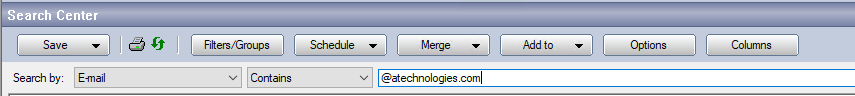 Verify if any records exist for this domainIf no records exist, verify the current company name, paying special attention to spelling and capitalizationNext, search for the Company name in GoldmineMake sure search is set to “Company” and “Contains”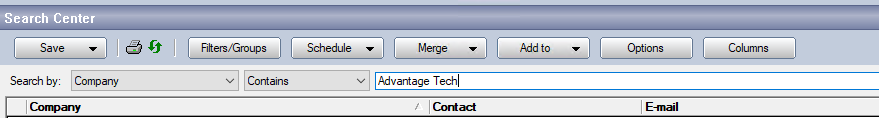 Depending on the company name, you may need to try searching for different variations. E.g.: California Healthcare Services > California Healthcare > CA Healthcare Services or Red River Community Hospital > Red River HospitalIf you do see a company appear, please be sure to pay special attention to the website domain. If you are unsure if they organizations are related, view the organization domain in a search engine of your choosing and see if they match.